Matter and Chemical Change Lab			Name ___________________________________Video clip 1 – write down one evidence that a chemical change occurred_________________________________________________  Video clip 2 – write down one evidence that a chemical change occurred_________________________________________________  From the counter, grab a zip lock bag, a clear pill container, and a piece of steel wool.Carefully fill pill container about ½ full with hydrogen peroxide on counterPlace the pill container carefully inside the bagPlace the small piece of steel wool in the bag also without letting it touch the hydrogen peroxide in the pill bottleSqueeze out as much air from the bag as possible and then carefully zip up the bagTip over the pill bottle of hydrogen peroxide so it comes in contact with the steel woolWrite down two evidences that a chemical change occurred  ________________________________________________  ________________________________________________Identify each side of the equation as the products or the reactantsHydrogen	+         Oxygen 				Water           	____________________                        ____________________Mercury Oxide			  	 Liquid Mercury    +    Oxygen     	____________________                        	____________________Sodium Chloride 			     Sodium      +      Chlorine    	____________________                        ____________________5. Fill out the table with the correct phase states and processes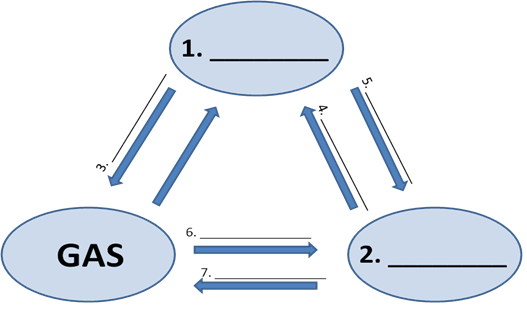 Consider the following decomposition reaction:2 H2O2            	2 H2O +  O2If 72 grams of water and 64 grams of oxygen are produced, what mass of H2O2 decomposed?Consider the following chemical reaction:2 NaCl + Ca(OH)2 		CaCl2 +2 NaOHIf the mass of NaCl reacted is 191 grams and calcium hydroxide 74 grams and 80 grams of sodium hydroxide is produced, what mass of calcium chloride is produced?